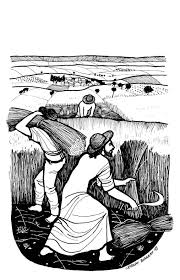 Morning PrayerRite IISecond Sunday after PentecostJune 14, 2020www.facebook.com/emmanuelrockfordThe Rev. Diane Tomlinson, RectorThe Hon. Maurice West II, PreacherThe Rev. Deacon Doug RogersWayne Hatwich, OrganistTim Borden, Cheryl Rogers, LectorsAndrew James, AcolyteBroadcast with permission under ONE LICENSE #A-709780. All rights reserved.Prelude                           Meditation on Come down O Love divine                                 Hymn 516                               						                                    The Hymnal 1982Come down, O Love divine, seek thou this soul of mine,and visit it with thine own ardor glowing;O Comforter, draw near, within my heart appear,and kindle it, thy holy flame bestowing.O let it freely burn, till earthly passions turnto dust and ashes in its heat consuming;and let thy glorious light shine ever on my sight,and clothe me round, the while my path illuming.And so the yearning strong, with which the soul will long,shall far outpass the power of human telling;for none can guess its grace, till Love create a placewherein the Holy Spirit makes a dwelling.Welcome and Announcements     Thus says the high and lofty One who inhabits eternity, whose name is Holy, "I dwell in the high and holy place and also with the one who has a contrite and humble spirit, to revive the spirit of the humble and to revive the heart of the contrite."                                                    Isaiah 57:15Let us confess our sins against God and our neighbor.   Silence may be kept.Officiant and People together, all kneelingMost merciful God,we confess that we have sinned against youin thought, word, and deed,by what we have done,and by what we have left undone.We have not loved you with our whole heart;we have not loved our neighbors as ourselves.We are truly sorry and we humbly repent.For the sake of your Son Jesus Christ,have mercy on us and forgive us;that we may delight in your will,and walk in your ways,to the glory of your Name. Amen.The Priest alone stands and saysAlmighty God have mercy on you, forgive you all your sins through our Lord Jesus Christ, strengthen you in all goodness, and by the power of the Holy Spirit keep you in eternal life. Amen.The Invitatory and Psalter Officiant     Lord open our lips.People        And our mouth shall proclaim your praiseOfficiant and PeopleGlory to the Father, and to the Son, and to the Holy Spirit: as it was in the beginning, is now, and will be for ever. Amen. Alleluia.Officiant    The mercy of the Lord is everlasting: Come let us adore him.Venite     Psalm 95:1-7Come, let us sing to the Lord; *    let us shout for joy to the Rock of our salvation.Let us come before his presence with thanksgiving *    and raise a loud shout to him with psalms.For the Lord is a great God, *    and a great King above all gods.In his hand are the caverns of the earth, *    and the heights of the hills are his also.The sea is his, for he made it, *    and his hands have molded the dry land.Come, let us bow down, and bend the knee, *    and kneel before the Lord our Maker.For he is our God,and we are the people of his pasture and the sheep of his hand. *    Oh, that today you would hearken to his voice!The Psalm Appointed Psalm 100Be joyful in the Lord, all you lands; *    serve the Lord with gladness    and come before his presence with a song.Know this: The Lord himself is God; *    he himself has made us, and we are his;    we are his people and the sheep of his pasture.Enter his gates with thanksgiving;go into his courts with praise; *    give thanks to him and call upon his Name.For the Lord is good;his mercy is everlasting; *    and his faithfulness endures from age to age.Glory to the Father, and to the Son, and to the Holy Spirit: *    as it was in the beginning, is now, and will be for ever. Amen.The LessonsA Reading from Exodus 19:2-8a   The Israelites had journeyed from Rephidim, entered the wilderness of Sinai, and camped in the wilderness; Israel camped there in front of the mountain. Then Moses went up to God; the Lord called to him from the mountain, saying, “Thus you shall say to the house of Jacob, and tell the Israelites: You have seen what I did to the Egyptians, and how I bore you on eagles’ wings and brought you to myself. Now therefore, if you obey my voice and keep my covenant, you shall be my treasured possession out of all the peoples. Indeed, the whole earth is mine, but you shall be for me a priestly kingdom and a holy nation. These are the words that you shall speak to the Israelites.”So Moses came, summoned the elders of the people, and set before them all these words that the Lord had commanded him. The people all answered as one: “Everything that the Lord has spoken we will do.”Reader        The Word of the LordPeople           Thanks be to God.10    The Second Song of Isaiah                                                 Isaiah 55:6-11Seek the Lord while he wills to be found; *    call upon him when he draws near.Let the wicked forsake their ways *    and the evil ones their thoughts;And let them turn to the Lord, and he will have compassion, *    and to our God, for he will richly pardon.For my thoughts are not your thoughts, *    nor your ways my ways, says the Lord.For as the heavens are higher than the earth, *    so are my ways higher than your ways,    and my thoughts than your thoughts.For as rain and snow fall from the heavens *    and return not again, but water the earth,Bringing forth life and giving growth, *    seed for sowing and bread for eating,So is my word that goes forth from my mouth; *    it will not return to me empty;But it will accomplish that which I have purposed, *    and prosper in that for which I sent it.Glory to the Father, and to the Son, and to the Holy Spirit: *    as it was in the beginning, is now, and will be for ever. Amen.A Reading from Romans 5:1-8   Since we are justified by faith, we have peace with God through our Lord Jesus Christ, through whom we have obtained access to this grace in which we stand; and we boast in our hope of sharing the glory of God. And not only that, but we also boast in our sufferings, knowing that suffering produces endurance, and endurance produces character, and character produces hope, and hope does not disappoint us, because God's love has been poured into our hearts through the Holy Spirit that has been given to us. For while we were still weak, at the right time Christ died for the ungodly. Indeed, rarely will anyone die for a righteous person-- though perhaps for a good person someone might actually dare to die. But God proves his love for us in that while we still were sinners Christ died for us.Reader        The Word of the LordPeople           Thanks be to God.21    You are God   Te Deum laudamus    You are God: we praise you;You are the Lord; we acclaim you;You are the eternal Father:All creation worships you.To you all angels, all the powers of heaven,Cherubim and Seraphim, sing in endless praise:    Holy, holy, holy Lord, God of power and might,    heaven and earth are full of your glory.The glorious company of apostles praise you.The noble fellowship of prophets praise you.The white-robed army of martyrs praise you.Throughout the world the holy Church acclaims you;    Father, of majesty unbounded,    your true and only Son, worthy of all worship,    and the Holy Spirit, advocate and guide.You, Christ, are the king of glory,the eternal Son of the Father.When you became man to set us freeyou did not shun the Virgin's womb.You overcame the sting of deathand opened the kingdom of heaven to all believers.You are seated at God's right hand in glory.We believe that you will come and be our judge.    Come then, Lord, and help your people,    bought with the price of your own blood,    and bring us with your saints    to glory everlasting.A Reading from Matthew 9:35-10:23   Jesus went about all the cities and villages, teaching in their synagogues, and proclaiming the good news of the kingdom, and curing every disease and every sickness. When he saw the crowds, he had compassion for them, because they were harassed and helpless, like sheep without a shepherd. Then he said to his disciples, “The harvest is plentiful, but the laborers are few; therefore ask the Lord of the harvest to send out laborers into his harvest.”Then Jesus summoned his twelve disciples and gave them authority over unclean spirits, to cast them out, and to cure every disease and every sickness. These are the names of the twelve apostles: first, Simon, also known as Peter, and his brother Andrew; James son of Zebedee, and his brother John; Philip and Bartholomew; Thomas and Matthew the tax collector; James son of Alphaeus, and Thaddaeus; Simon the Cananaean, and Judas Iscariot, the one who betrayed him.These twelve Jesus sent out with the following instructions: “Go nowhere among the Gentiles, and enter no town of the Samaritans, but go rather to the lost sheep of the house of Israel. As you go, proclaim the good news, ‘The kingdom of heaven has come near.’ Cure the sick, raise the dead, cleanse the lepers, cast out demons. You received without payment; give without payment. Take no gold, or silver, or copper in your belts, no bag for your journey, or two tunics, or sandals, or a staff; for laborers deserve their food. Whatever town or village you enter, find out who in it is worthy, and stay there until you leave. As you enter the house, greet it. If the house is worthy, let your peace come upon it; but if it is not worthy, let your peace return to you. If anyone will not welcome you or listen to your words, shake off the dust from your feet as you leave that house or town. Truly I tell you, it will be more tolerable for the land of Sodom and Gomorrah on the day of judgment than for that town.“See, I am sending you out like sheep into the midst of wolves; so be wise as serpents and innocent as doves. Beware of them, for they will hand you over to councils and flog you in their synagogues; and you will be dragged before governors and kings because of me, as a testimony to them and the Gentiles. When they hand you over, do not worry about how you are to speak or what you are to say; for what you are to say will be given to you at that time; for it is not you who speak, but the Spirit of your Father speaking through you. Brother will betray brother to death, and a father his child, and children will rise against parents and have them put to death; and you will be hated by all because of my name. But the one who endures to the end will be saved. When they persecute you in one town, flee to the next; for truly I tell you, you will not have gone through all the towns of Israel before the Son of Man comes.”Reader        The Word of the LordPeople           Thanks be to God.The Sermon                              					The Hon. Maurice West, II						                   67th Congressional District State of IllinoisHymn Meditation                        Our Father, By Whose Name 	                             587 The Hymna1982					  			                        Ralph Vaughan Williams                                     	                                            	                                                         Rhosymedre    	Our Father, by whose Name all fatherhood is known,		            	who dost in love proclaim each family thine own,Bless thou all parents, guarding well, with constant love as sentinel,the homes in which thy people dwell.O Christ, thyself a child within an earthly home,with heart still undefiled, thou didst to manhood come;Our children bless, in every place, that they may all behold thy face,and knowing thee may grow in grace.O Spirit, who dost bind our hearts in unity,who teachest us to fine the love from self set free,in all our hearts such love increase, that every home, by this release,may be the dwelling place of peace. The Apostles' Creed Officiant and People together, all standingI believe in God, the Father almighty,    creator of heaven and earth;I believe in Jesus Christ, his only Son, our Lord.    He was conceived by the power of the Holy Spirit        and born of the Virgin Mary.    He suffered under Pontius Pilate,        was crucified, died, and was buried.    He descended to the dead.    On the third day he rose again.    He ascended into heaven,        and is seated at the right hand of the Father.    He will come again to judge the living and the dead.I believe in the Holy Spirit,    the holy catholic Church,    the communion of saints,    the forgiveness of sins    the resurrection of the body,    and the life everlasting. Amen.The Prayers  The People stand or kneelOfficiant   The Lord be with you.People       And also with you.Officiant    Let us pray.Officiant and PeopleOur Father, who art in heaven,     hallowed be thy Name,     thy kingdom come,     thy will be done,         on earth as it is in heaven.Give us this day our daily bread.And forgive us our trespasses,     as we forgive those         who trespass against us.And lead us not into temptation,     but deliver us from evil.For thine is the kingdom,     and the power, and the glory,     for ever and ever. Amen.Suffrages A   Cheryl Versicle   Tim ResponseV.    Show us your mercy, O Lord;R.    And grant us your salvation.V.    Clothe your ministers with righteousness;R.    Let your people sing with joy.V.    Give peace, O Lord, in all the world;R.    For only in you can we live in safety.V.    Lord, keep this nation under your care;R.    And guide us in the way of justice and truth.V.    Let your way be known upon earth;R.    Your saving health among all nations.V.    Let not the needy, O Lord, be forgotten;R.    Nor the hope of the poor be taken away.V.    Create in us clean hearts, O God;R.    And sustain us with your Holy SpiritThe Collect of the Day    Keep, O Lord, your household the Church in your steadfast faith and love, that through your grace we may proclaim your truth with boldness, and minister your justice with compassion; for the sake of our Savior Jesus Christ, who lives and reigns with you and the Holy Spirit, one God, now and for ever. Amen.A Collect for Sundays   O God, you make us glad with the weekly remembrance of the glorious resurrection of your Son our Lord: Give us this day such blessing through our worship of you, that the week to come may be spent in your favor; through Jesus Christ our Lord. Amen.For Social Justice Grant, O God, that your holy and life-giving Spirit may so move every human heart and especially the hearts of the people of this land, that barriers which divide us may crumble, suspicions disappear, and hatreds cease; that our divisions being healed, we may live in justice and peace; through Jesus Christ our Lord. Amen.A Collect for Mission   O God, you have made of one blood all the peoples of the earth, and sent your blessed Son to preach peace to those who are far off and to those who are near: Grant that people everywhere may seek after you and find you; bring the nations into your fold; pour out your Spirit upon all flesh; and hasten the coming of your kingdom; through Jesus Christ our Lord. Amen.A Prayer for Spiritual Communion  In union, blessed Jesus, with the faithful gathered at every altar of your Church where your blessed Body and Blood are offered this day, and remembering particularly my own parish and those worshiping especially those on our parish prayer list:  Amber, Delbert, Erick, Jayson, Jessica, Jenifer, Jordan, Linnea, Lisa, Micky, Molly, Nancy, Nic, Peg, Rob, Eli, Jim, Will, Stephen, Mel, Suzie, and Trisha.; for those who have died: Robert and Olive; and I long to offer you praise and thanksgiving, for creation and all the blessings of this life, for the redemption won for us by your life, death, and resurrection, for the means of grace and the hope of glory. And particularly for the blessings given me and for those celebrating a birthday Todd, and Tamela and anniversaries Dan and Ruth Nichols, Rich & Maryanne Theyerl. I believe that you are truly present in the Holy Sacrament, and, since I cannot at this time receive communion, I pray you to come into my heart. I unite myself with you and embrace you with all my heart, my soul, and my mind. Let nothing separate me from you; let me serve you in this life until, by your grace, I come to your glorious kingdom and unending peace. Amen.The General Thanksgiving    Officiant and PeopleAlmighty God, Father of all mercies,we your unworthy servants give you humble thanksfor all your goodness and loving-kindnessto us and to all whom you have made.We bless you for our creation, preservation,and all the blessings of this life;but above all for your immeasurable lovein the redemption of the world by our Lord Jesus Christ;for the means of grace, and for the hope of glory.And, we pray, give us such an awareness of your mercies,that with truly thankful hearts we may show forth your praise,not only with our lips, but in our lives,by giving up our selves to your service,and by walking before youin holiness and righteousness all our days;through Jesus Christ our Lord,to whom, with you and the Holy Spirit,be honor and glory throughout all ages. Amen.Let us bless the Lord.  Thanks be to God.May the God of hope fill us with all joy and peace in believing through the power of the Holy Spirit. Amen.                                                							Romans 15:1Postlude                              “O Holy Spirit, by whose breath”       	                                       	   J. S. Bach                        	          Chorale Prelude on Komm, Gott Schöpfer, Heiliger Geist                         BWV 667‘in organo pleno / con pedale obligato” 